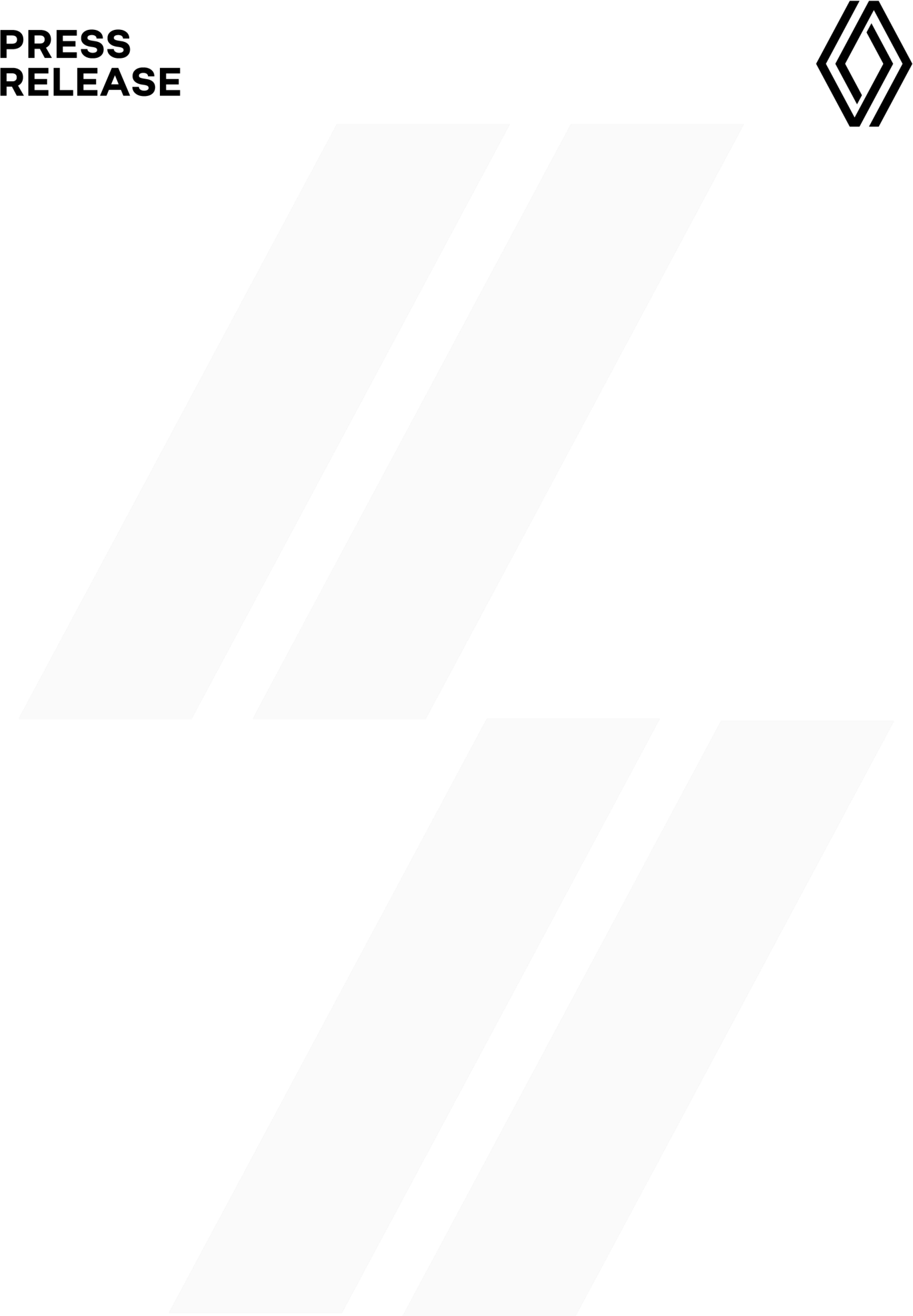 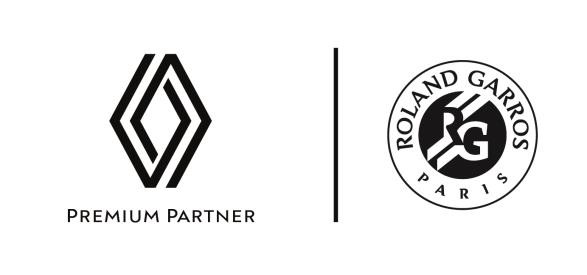 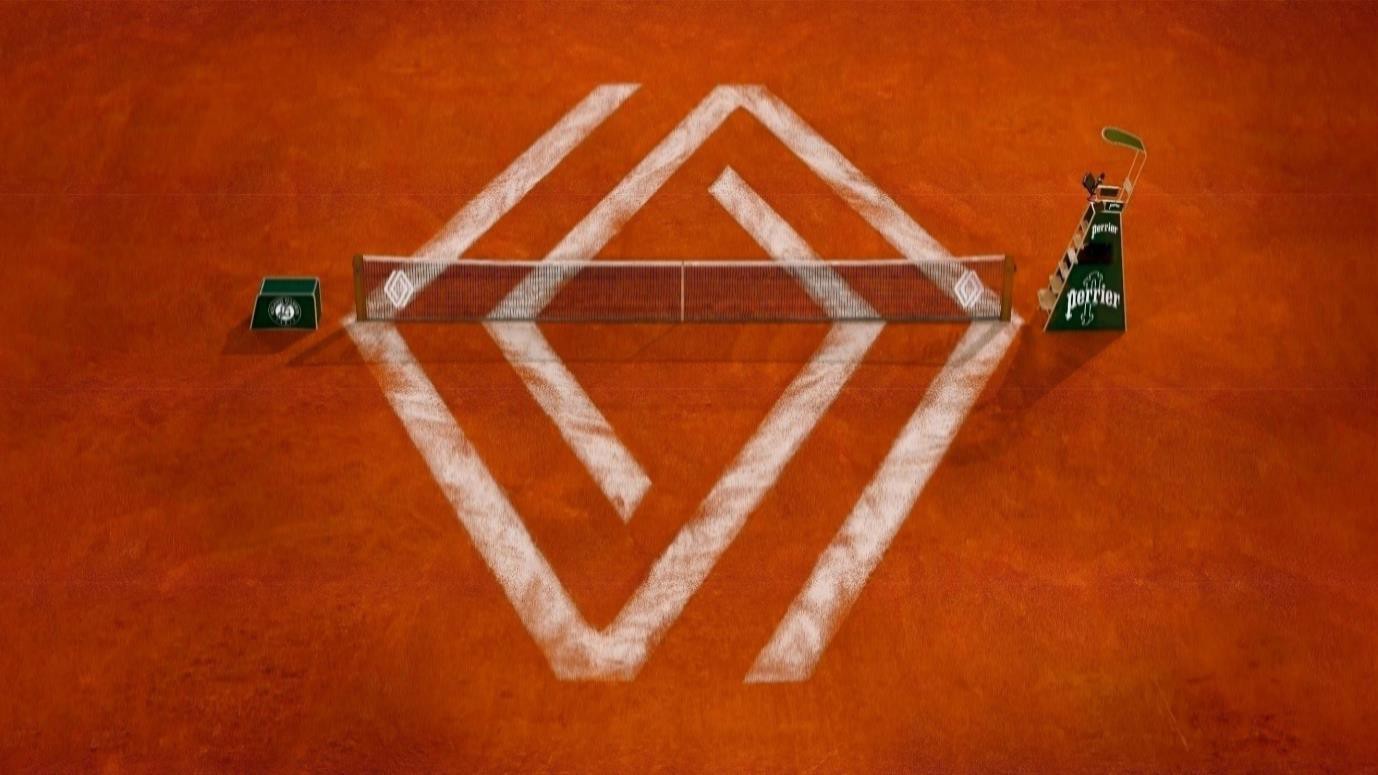 TISKOVÁ ZPRÁVA11/05/2022RENAULT A ROLAND-GARROS SE SPOJILY, ABY POSUNULY LAJNYRenault se stává prémiovým partnerem Roland-Garros, poskytujícím elektrickou mobilitu.Renault poskytne flotilu 100 elektrických vozů Renault Megane E-Tech.Renault spouští "GIVE ME 5", nový projekt společenské odpovědnosti značky věnovanýmladým generacím.Značka chce podpořit rozšíření této sportovní disciplíny ve městech.V rámci nové strategie značky se Renault rozhodl zefektivnit svá globální marketingová partnerství a zaměřit se na několik klíčových pilířů, které mohou nabídnout značnou přidanou hodnotu. Renault se nyní soustředí na sport, a to prostřednictvím dvou hlavních partnerství - ragby jako hlavní partner Francouzské ragbyové federace a nyní tenisu, kde je nově partnerem turnaje Roland-Garros.RENAULT X ROLAND-GARROSPařížský grandslam a výrobce Renault spojili své síly, aby napsali novou kapitolu své historie. Počínaje turnajem v roce 2022, který se bude konat od 16. května do 5. června, po dobu pěti let se Renault stává prémiovým partnerem Roland-Garros, jedné z nejprestižnějších sportovních akcí na světě.Confidential C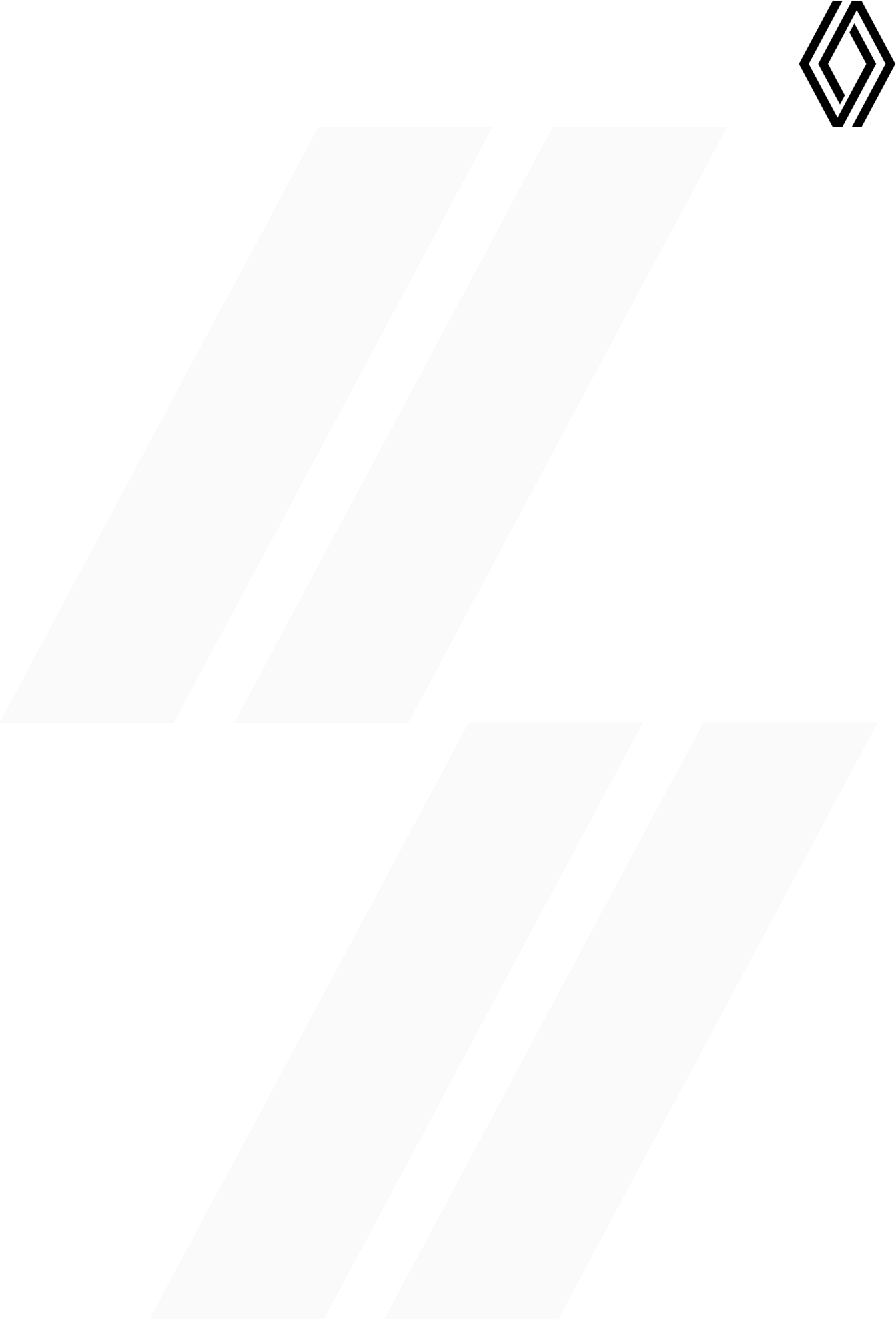 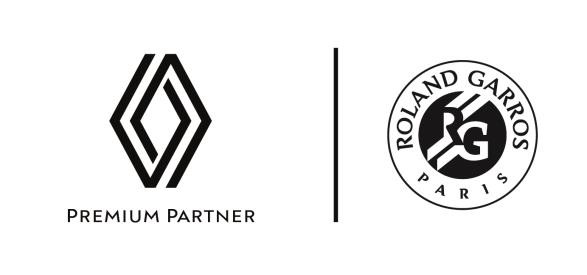 Renault a Roland-Garros mají stejné kořeny, oba se zrodily ve Francii, mají silné mezinárodní ambice a sdílejí společné hodnoty "Made Of France", vášeň a odvahu. Partnerství mezi společností Renault a Francouzskou tenisovou federací (FFT) bylo o to zřejmější, že své základy staví na dvou hlavních strategických pilířích obou značek: udržitelné mobilitě a společenské odpovědnosti.ELEKTRICKÁ FLOTILARenault a Roland-Garros sdílejí stejný záměr chovat se vždy odpovědněji, proto je udržitelná mobilita pro obě značky klíčová. Renault již urychluje svou transformaci s cílem stát se do roku 2030 plně elektrickou značkou v Evropě.Tento závazek s ohledem na udržitelnou mobilitu se jasně odráží ve vozovém parku 100 nových elektrických vozů Renault Megane E-Tech elektrický, které Renault poskytl pro French Open jako součást celkového vozového parku 160 vozidel.GIVE ME 5Současně s podpisem této partnerské smlouvy spouští Renault nový projekt společenské odpovědnosti značky věnovaný mladým generacím "GIVE ME 5".Jako první krok chce Renault podpořit tenis ve městech, a to renovací hřišť v příměstskýchoblastech s pomocí místních umělců. Do konce roku by měla být ve Francii otevřena dvě hřiště.Aby pomohl financovat projekt "GIVE ME 5", zavede Renault během turnaje Roland-Garros soutěž "Let Challenge". Pokaždé, když podávaný míč zasáhne pásku sítě (angl. „let“ = nastává tehdy, pokud podávající hráč uvede míč do hry takovým způsobem, že míč zasáhne pásku sítě a dopadne do vymezeného prostoru soupeřovy poloviny dvorce. Podávající má nový míč a servis opakuje), což se během turnaje stane v průměru více než 2 000krát, věnuje Renault na tuto sociální iniciativu finanční částku.Kromě toho značka pozve na Roland-Garros několik skupin dětí a teenagerů pocházejících ze znevýhodněného prostředí.AKTIVITY NA STADIONU I MIMO NĚJV rámci této nové spolupráce a vůbec poprvé v historii Roland-Garros bude logo Renault umístěno na sítích pěti hlavních kurtů (Philippe-Chatrier, Suzanne-Lenglen, Simonne-Mathieu a na kurtech č. 7 a 14) po celou dobu turnaje, od kvalifikačních kol až po finále.Renault během turnaje počítá také se stánkem o rozloze 150 m2 uvnitř areálu Roland-Garros, kde se návštěvníci budou moci seznámit s elektrifikovanou nabídkou značky, s elektrickým Renault Megane E-Tech elektrický, prototypem Renault 5 a zcela novým Renault Austral, jehož veřejná světová premiéra se koná právě na Roland-Garros.Fanoušci mobility a tenisu si budou moci vychutnat několik zážitků, které Renault během turnaje připraví.Renault Green Line: každý, kdo bude chtít dojet na turnaj s nulovými emisemi, to bude moci díky Renaultu udělat. Carsharingová společnost ZITY by Mobilize nabídne svým zákazníkům možnost dojet na Roland-Garros a zaparkovat přímo u stadionu na jednom z pěti parkovacích míst ZITY. Noví zákazníci budou mít možnost využít speciální obchodní akce.Linka Renault The Originals: od Atelieru Renault, vlajkové prodejny značky Renault na Champs- Elysées, budou mít tenisoví fanoušci možnost prožít jedinečný zážitek, neboť nastoupí do autobusu RATP z 30. let, který je odveze přímo na stadion.Renault Electro-Pop Line: u příležitosti 50. výročí značky Renault 5 se proměnilo pět historických modelů, dovybavených 100% elektrickým motorem, do kterých budou moci fanoušci a hosté usednout, aby se dopravili na stadion Roland-Garros..O ZNAČCE RENAULTRenault, historická značka mobility a průkopník elektromobilů v Evropě, vždy vyvíjel inovativní vozidla. Se strategickým plánem "Renaulution" se Renault pustil do ambiciózní transformace, která přináší hodnotu a směřuje ke konkurenceschopnější, vyváženější a elektrifikovanější nabídce. Jeho ambicí je ztělesňovat modernost a inovace v oblasti technologií, energie a služeb mobility v automobilovém průmyslu i mimo něj.O TURNAJI ROLAND-GARROSV očích sportovních fanoušků, ale i široké veřejnosti je Roland-Garros nepřehlédnutelnou událostí. Turnaj v roce 2021 byl vysílán ve 222 zemích světa, což potvrzuje jeho status prvotřídní mezinárodní sportovní události. Roland-Garros, který pořádá Francouzská tenisová federace, je jediným grandslamovým turnajem, který se hraje na antuce, jednom z nejstarších a nejušlechtilejších povrchů v historii tenisu.KontaktJitka Skaličková+420 602 275 168Jitka.skalickova@renault.cz